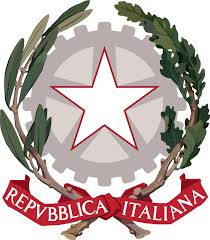 Ministero dell’istruzione e del meritoISTITUTO COMPRENSIVO STATALE "ORSINO ORSINI"Scuola dell’Infanzia, Primaria e Secondaria di Primo GradoSede legale: Viale Kennedy, 14 – 58043 Castiglione della Pescaia (GR)Sedi: Braccagni, Buriano, Castiglione della Pescaia, Marina di GrossetoC.F. 80006120531 - Codice meccanografico GRIC80900QP.E.O. gric80900q@istruzione.it P.E.C. gric80900q@pec.istruzione.itTel. +39 0564 933597 Fax +39 0564 933774 Sito web: scuolecastiglione.edu.itScheda per la presentazione dei PROGETTI DIDATTICI a.s. 2023/24INFORMAZIONI GENERALITitolo del progetto (se parte di un progetto più ampio specificare quale):Ordine di scuola e sede:Classi coinvolte:Numero totale degli alunni coinvolti:INFORMAZIONI SULL’ESPERIENZAPRIORITA’ STRATEGICA DEL PTOF (max 2)________________________________________________________________________DESCRIZIONE SINTETICAREFERENTE DEL PROGETTOBISOGNI FORMATIVI E MOTIVAZIONI CUI IL PROGETTO VUOLE RISPONDERE 	_OBIETTIVI (descrivere i tre obiettivi principali, misurabili e/o osservabili, che si intendono perseguire)PIANO DI VALUTAZIONE DEL PROGETTODURATATEMPI DI REALIZZAZIONEPeriodo dal 	al 	Frequenza (settimanale/bisettimanale…) 	Ore complessive degli alunni 	ATTIVITA’ PREVISTE ALL’INTERNO DELLA SCUOLAATTIVITA’ SVOLTE AL DI FUORI DALLA SCUOLA (in orario scolastico e non scolastico; ad es. spettacoli teatrali, visite guidate, uscite didattiche);PRODOTTO FINALEEsibizioneIpertestoPubblicazioneFilmatoAltro (specificare) 	RISORSE UMANE E SPESE PREVISTE(Indicare nei quadri sottostanti i profili dei docenti e degli eventuali esperti esterni che si prevede di utilizzare).PERSONALE INTERNO:ESPERTI ESTERNI:    (indicare la professionalità richiesta) __________________________________________________n° ore_________BENI E SERVIZI DA ACQUISTARE (indicare le risorse materiali che si prevede di utilizzare per la realizzazione del progetto)Materiali di consumo (compilare prospetto allegato);Beni di investimento (compilare prospetto allegato);Eventuale noleggio di attrezzature (ad es. impianti luce per rappresentazioni), mezzi di trasporto e altri serviziDATA E LUOGO…………………………………………………………………………FIRMA DEL DOCENTE RESPONSABILE DEL PROGETTO…………………………………………………………………...ORE AGGIUNTIVE ( OLTRE L’ORARIO DI CATTEDRA/OBBLIGATORIO)ORE AGGIUNTIVE ( OLTRE L’ORARIO DI CATTEDRA/OBBLIGATORIO)ORE AGGIUNTIVE ( OLTRE L’ORARIO DI CATTEDRA/OBBLIGATORIO)ORE AGGIUNTIVE ( OLTRE L’ORARIO DI CATTEDRA/OBBLIGATORIO)NOMECOGNOMEORE NON DI INSEGNAMENTOORE DI INSEGNAMENTODescrizione materiale di cui al punto 3.3QuantitàPrezzounitarioPrezzototale